Falcons Classic 11th Annual Golf TournamentSurrey Christian SchoolFriday, June 21, 2019Swan-e-Set Bay Resort and Country Club - 16651 Rannie Road, Pitt MeadowsSurrey Christian School is proud to present our 11th annual Falcons Class Golf Tournament! Each year this event brings together members of our school community and our various organizations in the Lower Mainland to enjoy a round of golf, a beautiful meal and celebrate our student athletes. Your support is a great encouragement to the members of the athletic teams who are training, playing, engaging in leadership and teamwork, and thriving in their chosen sports. 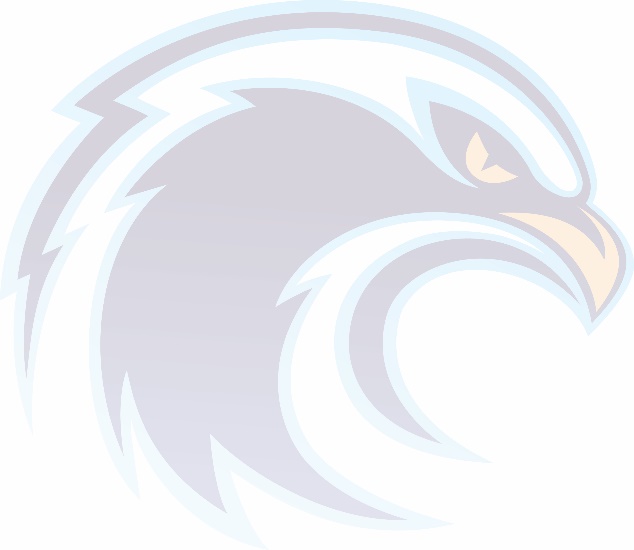 Would you consider sponsoring this event in some way? We have attached the various sponsorship opportunities and would be happy to talk with you about any thoughts or ideas you might have to make this event a success for another year.Sincerely,  Danny NagtegaalPrincipal / Golf Tournament ChairSurrey Christian School 			Nicole Miller
Development Coordinator
Surrey Christian SchoolFalcons Classic 11th Annual Golf TournamentSurrey Christian SchoolFriday, June 21, 2019Swan-e-Set Bay Resort and Country Club - 16651 Rannie Road, Pitt MeadowsSponsorship and Advertising OpportunitiesTournament Sponsor - $10 000 An individual sponsorship bannerBusiness recognition during the banquet4 golf and dinner entries with gift4 additional dinner entriesBanquet Sponsor - $5000 (1 available)Your logo on the sponsorship bannerBusiness recognition during the banquet4 golf and dinner entries with giftGolfer Gift Sponsor - $3500 (1 available)Business recognition during the banquetOptional company name on gift4 golf and dinner entries with giftGold Sponsor - $1700Business recognition during the banquetIndividual sign with Logo / Name at sponsored hole4 golf and dinner entries with giftPutting Sponsor - $1000 (1 available at small putting green)Individual sign with Logo / Name at sponsored holeBusiness recognition during the banquet2 golf and dinner entries with giftSilver Sponsor - $1000Individual sign with Logo / Name at shared sponsored holeBusiness recognition during the banquet2 golf and dinner entries with giftDiamond Sponsor - $5000Your logo on the sponsorship bannerBusiness recognition during the banquet4 golf and dinner entries with giftLunch Sponsor - $5000 (1 available)Your logo on the sponsorship bannerBusiness recognition during the banquet4 golf and dinner entries with giftPlatinum Sponsor - $2500 (6 available) An additional game is played at these Par 3 holesIndividual sign with logo / name at event holeBusiness recognition during the banquet4 golf and dinner entries with giftPutting Sponsor - $1500 (1 available at large putting green)Business recognition during the banquetIndividual sign with Logo / Name at sponsored hole2 golf and dinner entries with giftRange Sponsor - $1000 (1 available)Individual sign with Logo / Name at driving rangeBusiness recognition during the banquet2 golf and dinner entry with giftBronze Sponsor - $600Shared sign with Logo / Name at shared sponsored holeBusiness recognition during the banquet1 golf and dinner entry with gift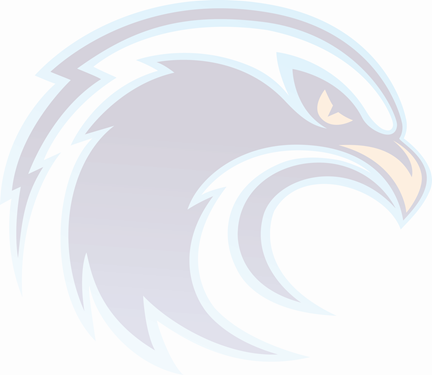 Falcons Classic 11th Annual Golf TournamentSurrey Christian SchoolSponsorship and Golfer RegistrationJune 21, 2019Golfer Check-In and Lunch at 11amComplimentary Driving Range opens at 11amShotgun Start at 1:00pmDinner at 6:30pm
Join us for a great golf experience at Swan-e-Set Bay Resort and Golf Club!Golf and Dinner Entry$225 per person by May 17 2019$275 per person after May 17 2019Join us for a great golf experience at Swan-e-Set Bay Resort and Country Club. Your entry includes: green fees, golf cart, lunch, snacks, a special gift and the steak and salmon buffet dinner.Dinner Only Entry$60 per personJoin us for a beautiful steak and salmon buffet dinner in the gorgeous ballroom overlooking Swan-e-Set Resort._____Yes, I would like to be a sponsor in this Tournament and support SCS Athletics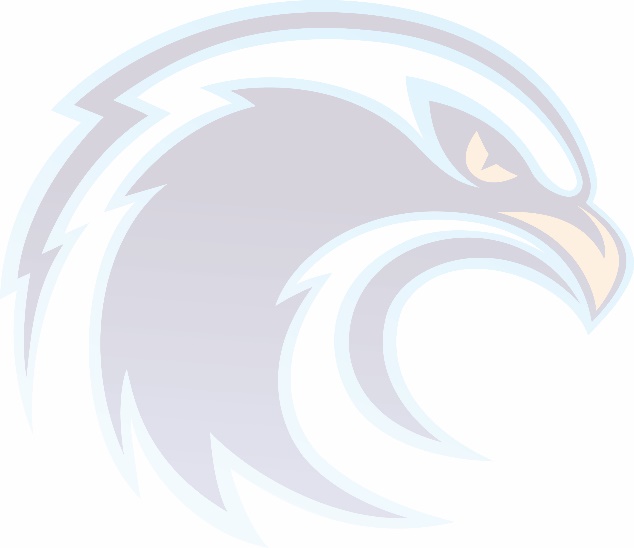 	(see below for Sponsorship details, including registration and artwork requirements)_____Yes, I would like to register to golf and attend the dinner_____Yes, I would like to attend the dinner only_____Yes, I would like to make a donation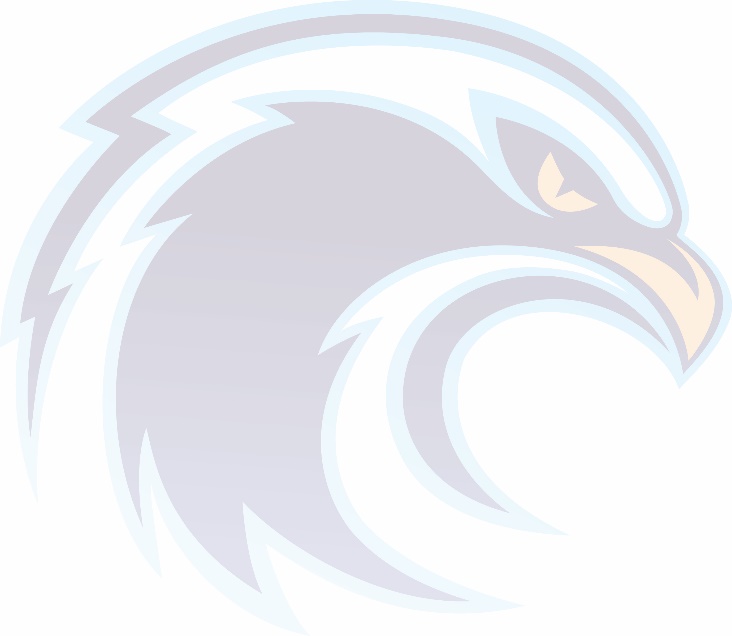 Contact InformationCompany or Individual Name: ______________________________________________________________Contact Person(s): ___________________________________________________________________Names of Golfers: ____________________________________________________________Street Address: ______________________________________________________________________City: _____________________	Province: _________________	Postal Code: _______________Email: _______________________________________________________________________________Sponsorship InformationSponsorship Level (ex. Tournament, Banquet, Gold) ______________________________________________Please note that several sponsorship opportunities include golf and / or dinner registrations. If you choose one of these options, please include the names of the golfers in the space above.Sponsorship Amount: $ _____________________________Sponsorship ArtworkWe require a high resolution graphic file of your company logo or wording, preferably vector files (ai, eps or pdf). Fonts should be outlined and all images embedded in the files for best results. Please submit this by May 1 to Nicole Miller ~ nmiller@surreychristian.com or Danny Nagtegaal ~ dnagtegaali@surreychristian.com.Registration InformationGolfers (if individual or not included in sponsorship package)_________ x $225 (by May 17) =    $ ___________________         		_________ x $275 (after May 17) = $ _________________	Dinners (if individual or not included in sponsorship package)________ x $60 = $ __________________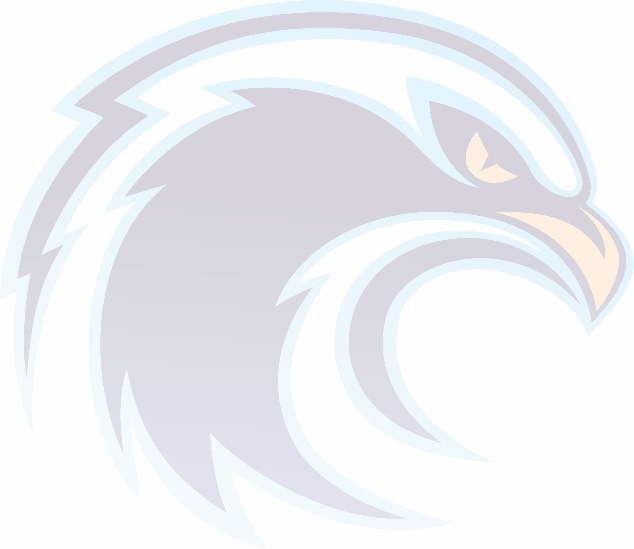 Donation 	$ _________________________________TOTAL	$____________________________________Payment Methods□ Cash	□ Cheque – made out to Surrey Christian School□ Credit Card	   Cardholders Name: _________________________________________________________________Card Number: _________________________________________Expiry Date: __________CRV___Signature: ___________________________________________________________________________To Register or Sponsor online - go to surreychristian.com/donate/falcons-classic or contact Danny Nagtegaal ~ dnagtegaal@surreychristian.com or Nicole Miller ~ nmiller@surreychristian.com